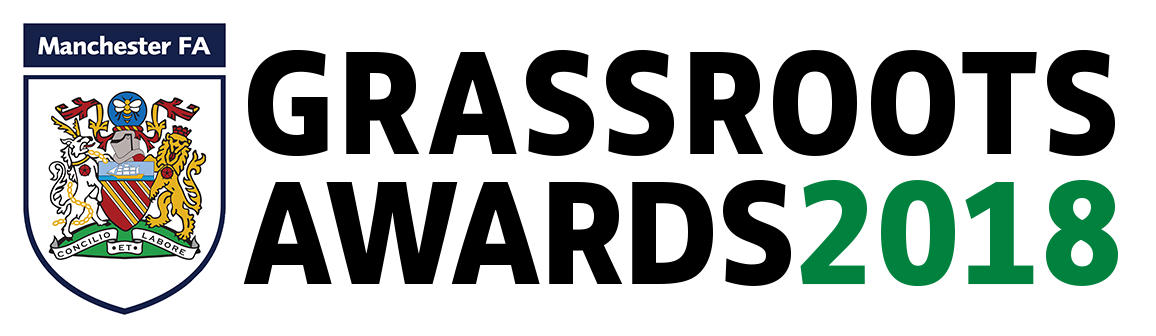 GRASSROOTS AWARDS NOMINATION FORMWe all know at least one person who makes a difference to our grassroots community in Greater Manchester.This is your chance to recognise their hard work and say thank you. This year’s awards will take place on Friday 13 July at The Midland Hotel.WHAT WE ARE LOOKING FOR FROM OUR #McrGrassrootsHeroes…CLUB OF THE YEAR: A Member Club that deserves recognition for the work they do. Are they the focal point within the community and provide playing opportunities for all? Are they successful on and off the pitch and provide a positive environment?LEAGUE OF THE YEAR: Any Member League that has created a positive and sustainable playing atmosphere for all its teams, players, coaches, volunteers and spectators. Do they support volunteers to make playing the game easy and enjoyable? Are they innovative in how they run/communicate and create opportunities for all? Is the league sustainable and have a committee structure to oversee all areas of the game?VOLUNTEER OF THE YEAR: Someone who gives up their spare time to be involved in grassroots football in Greater Manchester. Be this an official role within a club or league committee such as Secretary, Chairman or Welfare Officer or they maybe a parent who takes the kit home to wash or oversees the clubs social media exposure? We are looking for someone who goes that extra mile without asking for any personal recognition or rewards.YOUNG VOLUNTEER OF THE YEAR (U25): A volunteer under the age of 25 who gives up their time to benefit our footballing community. Do they manage the promotion of your club/league on social media or are they an assistant to a secretary? Do they help out at your club in a variety of areas and provide continual support for the future sustainability of grassroots football in Greater Manchester?COACH OF THE YEAR: A coach who continually supports the development of players both in training and on match-days. Do they offer feedback, ideas, 1 to 1 guidance/mentoring and advice? Are they constantly looking to learn and better themselves for the benefit of the development of both the club/team and players?UNSUNG HERO OF THE YEAR: This is about finding a person whose efforts constantly slip under the radar. If this person was not involved, would their absence be felt and would it have a negative effect on any form of our grassroots community? Do they regularly give their all for the benefit of others? Do they do the jobs others wouldn't dream of or have left untouched to make sure that a positive environment is created for all?SPECIAL RECOGNITION AWARD: An individual, team or group who have gone that extra mile to offer an unbelievable act of kindness or support. Do they promote enjoyment, fairness and safety? Are they advocates of the values of the Manchester FA grassroots community? Have they helped an individual in a positive way or offered support?COMMUNITY ENGAGEMENT AWARD: Recognising a new innovative, sustainable grassroots football project that engages with a wide range of participants for the good of the local community. The project must be linked into a Manchester FA grassroots club and create new diverse playing provisions and pathways for all.LIFETIME ACHIEVEMENT AWARD: A person who has given numerous volunteer hours over a sustained period of time to help develop the grassroots game/wider community in Greater Manchester. Have they helped countless people progress and personally develop? As well as carrying out various tasks with a smile and positive outcome for all involved?GRASSROOTS AWARDS NOMINATION FORMAll nomination forms must be returned to Awards@ManchesterFA.com by 
Sunday 20 May 2018 in order to be considered.